STEP-BY-STEP:  HOW TO GROW SCOUTING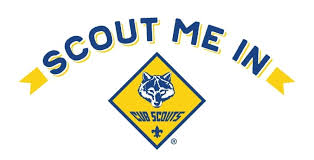 Use this resource to help your pack GROW!  Select someone to be responsible for each task this year.  Utilize the list of active and passive recruitment methods to enhance this plan (see reverse side).TIMELINETASKTASKTASKWHODATEDATETIMEPLACE1st QuarterJan-MarchPrincipal visit to secure relationship, join scouting date, boy talks, open houses, etc.,Principal visit to secure relationship, join scouting date, boy talks, open houses, etc.,Principal visit to secure relationship, join scouting date, boy talks, open houses, etc.,1st QuarterJan-MarchWinter Pinewood Derby “Invite a friend campaign”Winter Pinewood Derby “Invite a friend campaign”Winter Pinewood Derby “Invite a friend campaign”April, MayEarly JuneSchedule Spring Recruitment Event (April, May)Verify date work in the communitySchedule Spring Recruitment Event (April, May)Verify date work in the communitySchedule Spring Recruitment Event (April, May)Verify date work in the communityApril, MayOrder recruitment materials Flyers, Posters, Signs, Geofencing: Completed __________Schedule Scout Talks (per school)Order recruitment materials Flyers, Posters, Signs, Geofencing: Completed __________Schedule Scout Talks (per school)Order recruitment materials Flyers, Posters, Signs, Geofencing: Completed __________Schedule Scout Talks (per school)April, MayEarly JuneFinalize and review “How to Guide” then Execute Join Scouting Night.  Invite troops to assist in entertaining youth***Turn applications and payment into Council***Finalize and review “How to Guide” then Execute Join Scouting Night.  Invite troops to assist in entertaining youth***Turn applications and payment into Council***Finalize and review “How to Guide” then Execute Join Scouting Night.  Invite troops to assist in entertaining youth***Turn applications and payment into Council***July 2020Invite New Scouts to:  Wild West @ Camp Cowles (overnight camp)Day CampsInvite New Scouts to:  Wild West @ Camp Cowles (overnight camp)Day CampsInvite New Scouts to:  Wild West @ Camp Cowles (overnight camp)Day CampsAugustAttend School Open HousesAttend School Open HousesAttend School Open HousesAugust/SeptemberSchedule Fall Recruitment Event late September early October.Schedule Fall Recruitment Event late September early October.Schedule Fall Recruitment Event late September early October.August/SeptemberOrder recruitment materials Flyers, Posters, Signs, Geofencing: Completed _______Schedule Scout Talks (per school)Order recruitment materials Flyers, Posters, Signs, Geofencing: Completed _______Schedule Scout Talks (per school)Order recruitment materials Flyers, Posters, Signs, Geofencing: Completed _______Schedule Scout Talks (per school)September/OctoberFinalize and review “How to Guide” then Execute Join Scouting Night.  Invite troops to assist in entertaining youth***Turn applications and payment into Council***Finalize and review “How to Guide” then Execute Join Scouting Night.  Invite troops to assist in entertaining youth***Turn applications and payment into Council***Finalize and review “How to Guide” then Execute Join Scouting Night.  Invite troops to assist in entertaining youth***Turn applications and payment into Council***.October/November2nd Round recruitment night dates & Plans2nd Round recruitment night dates & Plans2nd Round recruitment night dates & PlansSCOUTING ADVENTURE 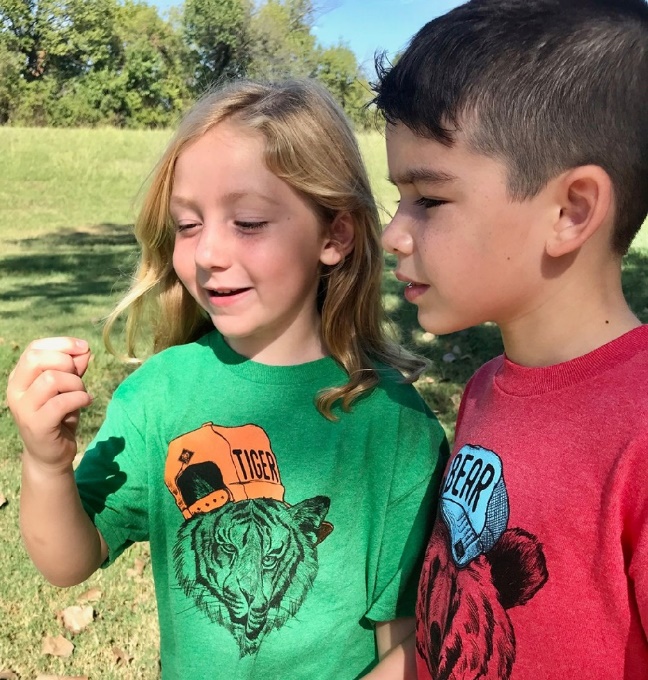      BEGINS WITH YOU!Unit Leaders,As a Unit leader you have taken on one of the most important and meaningful assignments in Scouting.  Your district membership team can help.  Together, we can develop a plan that encourages youth to join your pack and begin building their adventure.To kick off your plan, there are many resources available to you:  on-line resources as well as training opportunities throughout the year.  Begin by utilizing this document as a tool to reach out to every available boy and girl in your community.SCOUTING ADVENTURE      BEGINS WITH YOU!Unit Leaders,As a Unit leader you have taken on one of the most important and meaningful assignments in Scouting.  Your district membership team can help.  Together, we can develop a plan that encourages youth to join your pack and begin building their adventure.To kick off your plan, there are many resources available to you:  on-line resources as well as training opportunities throughout the year.  Begin by utilizing this document as a tool to reach out to every available boy and girl in your community.REACH EVERY BOY AND GIRLDesign a plan that shows you care about reaching every child.  The council will provide you with a variety of tools.  The more active recruitment methods we use, the more successful we will be.We are looking forward to our partnership with you as we grow Scouting together.Active RecruitmentPrincipal VisitsDistribute Flier a week before eventScout Talks:  Classroom, lunch, recess, classroom (within 3 days of event)Recruit a Friend campaign (peer to peer) all year roundHold recruitment separate from pack meeting (create a fun environment with help from your local troop)Passive RecruitmentSchool Newsletter advertisingPosters in school, churches, libraries (throughout your community)Yard signs in neighborhoods, schools,Wear Scout uniforms to school day of recruitment Social media ads (Facebook, Twitter, Geofencing)Press Releases (newspaper, radio, etc.)Council marketing through mediaREACH EVERY BOY AND GIRLDesign a plan that shows you care about reaching every child.  The council will provide you with a variety of tools.  The more active recruitment methods we use, the more successful we will be.We are looking forward to our partnership with you as we grow Scouting together.Active RecruitmentPrincipal VisitsDistribute Flier a week before eventScout Talks:  Classroom, lunch, recess, classroom (within 3 days of event)Recruit a Friend campaign (peer to peer) all year roundHold recruitment separate from pack meeting (create a fun environment with help from your local troop)Passive RecruitmentSchool Newsletter advertisingPosters in school, churches, libraries (throughout your community)Yard signs in neighborhoods, schools,Wear Scout uniforms to school day of recruitment Social media ads (Facebook, Twitter, Geofencing)Press Releases (newspaper, radio, etc.)Council marketing through mediaREACH EVERY BOY AND GIRLDesign a plan that shows you care about reaching every child.  The council will provide you with a variety of tools.  The more active recruitment methods we use, the more successful we will be.We are looking forward to our partnership with you as we grow Scouting together.Active RecruitmentPrincipal VisitsDistribute Flier a week before eventScout Talks:  Classroom, lunch, recess, classroom (within 3 days of event)Recruit a Friend campaign (peer to peer) all year roundHold recruitment separate from pack meeting (create a fun environment with help from your local troop)Passive RecruitmentSchool Newsletter advertisingPosters in school, churches, libraries (throughout your community)Yard signs in neighborhoods, schools,Wear Scout uniforms to school day of recruitment Social media ads (Facebook, Twitter, Geofencing)Press Releases (newspaper, radio, etc.)Council marketing through mediaBUILD AN ADVENTURE INCUB SCOUTS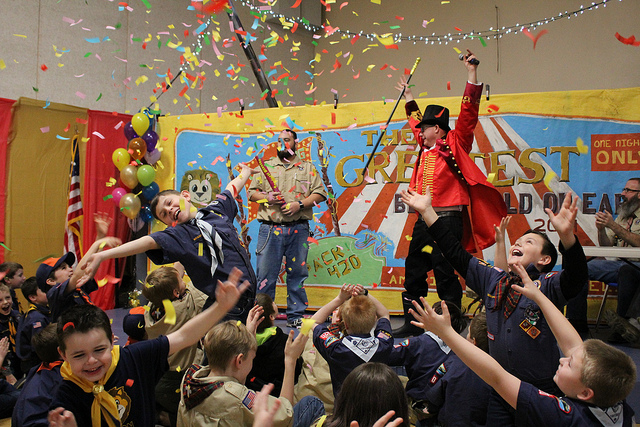 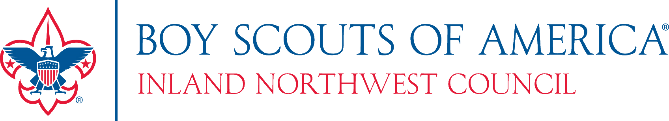 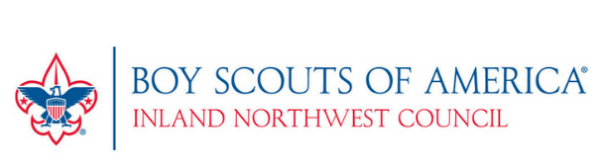 BUILD AN ADVENTURE INCUB SCOUTSBUILD AN ADVENTURE INCUB SCOUTS